Преподаватель: Куделина О.В.ОУД.11 ЕстествознаниеЗадание 1. Изучить и законспектировать в тетрадь тему «Вид, критерии видов. Популяция»Вид — совокупность особей, имеющих наследственное сходство морфологических, физиологических и биохимических особенностей, способных свободно скрещиваться и давать плодовитое потомство, занимающих определённый ареал и одинаково изменяющихся под влиянием факторов внешней среды.Чтобы отнести особей к одному и тому же или к разным видам, их сравнивают по критериям — эволюционно устойчивым диагностическим признакам, характерным для одного вида, но отсутствующим у других.Основные критерии видов:Морфологический. Комплекс морфологических признаков, отличающих один вид от другого. Исключение — виды-двойники.Физиологический. Сходство всех процессов жизнедеятельности у особей, прежде всего — сходство размножения.Географический. Территориальные различия. Каждый вид занимает определённую территорию или акваторию (ареал). Ареалы разных видов могут перекрываться.Экологический. Каждый вид характеризуется своим собственным отношением со средой обитания.Генетический. Для каждого характерен определённый набор хромосом, сходных по размерам, форме и составу.Этологический. Особенности поведения особей, выявляемые при определении видовой принадлежности организма.Подвид — географически или экологически обособленная часть вида, особи которой под влиянием факторов среды приобрели устойчивые особенности, отличающие ее от других особей того же вида; особи разных подвидов могут свободно скрещиваться в природе.Экологическая ниша — пространственное и трофическое место вида в биогеоценозе (экосистеме), комплекс его связей с другими видами и требований к физической среде обитания.Популяция — совокупность свободно скрещивающихся особей одного вида, длительно существующих на определённой части ареала и относительно обособленных от других совокупностей. Термин «популяция» ввёл датский биолог В. Иогансен в 1903 г.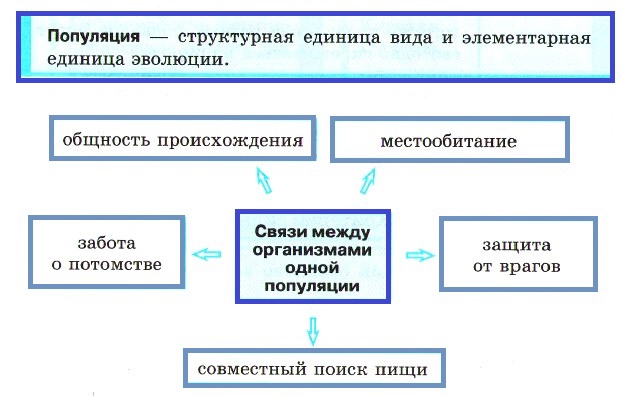 Каждая популяция характеризуется плотностью (количество особей на единицу площади), численностью (общее количество особей популяции), возрастным составом (соотношение молодых, зрелых и старых особей), половой структурой (соотношение самок и самцов), пространственной структурой (характер размещения особей).Типы пространственного распределения особей:Пятнистое (групповое) распределение встречается чаще всего, Связано с неоднородностью среды или склонностью организмов образовывать группы.Случайное (диффузное) распределение характерно для однородной среды при отсутствии сильного взаимодействия особей.Регулярное (равномерное) распределение связано с острой конкуренцией между разными особями.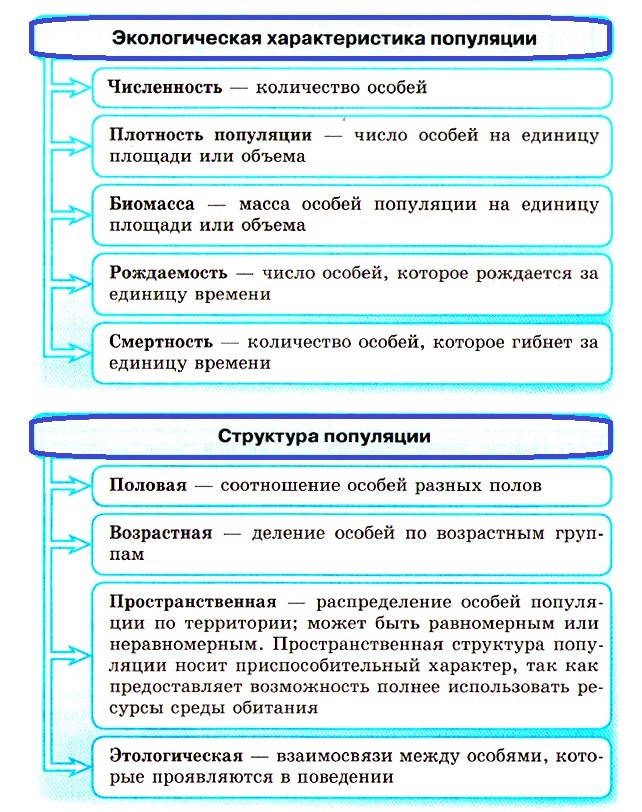 Задание 2. Выполнить практическую работу по теме «Описание особей вида по морфологическому критерию» и прислать на электронную почту.Цель: обеспечить усвоение понятия морфологического критерия вида, закрепить умение составлять описательную характеристику растений.Оборудование: живые растения или гербарные материалы растений разных видов.Определительная карточка для голосеменныхДеревья с игловидными листьями (хвоинками), содержащие в коре и листьях смолу…………………………….— сем. СосновыеХвоинки расположены пучками на укороченных побегах …...2Хвоинки расположены поодиночке …….…...4Листопадные деревья с узколинейными мягкими листьями, собранными на укороченных побегах по 15-40……………………— Лиственница сибирская Вечнозеленые деревья. Хвоинки собраны в пучки по 2-5 3 Хвоинок в пучках по 2 — Сосна обыкновенная Хвоинки в пучках по 5 — Сосна сибирская Хвоинки плоские, тупые, снизу с 2-мя светлыми полосками — Пихта сибирская Хвоинки четырехгранные, жесткие, колючие….— Ель сибирская Порядок выполнения работы:Пользуясь карточкой-определителем, определите названия видов растений, предложенных для работы. Сравните растения двух видов, выявите черты сходства и различия. Чем объясняются сходства (различия) растений? Заполните таблицу:Сделайте вывод о достоинстве и недостатках морфологического критерия в определении вида.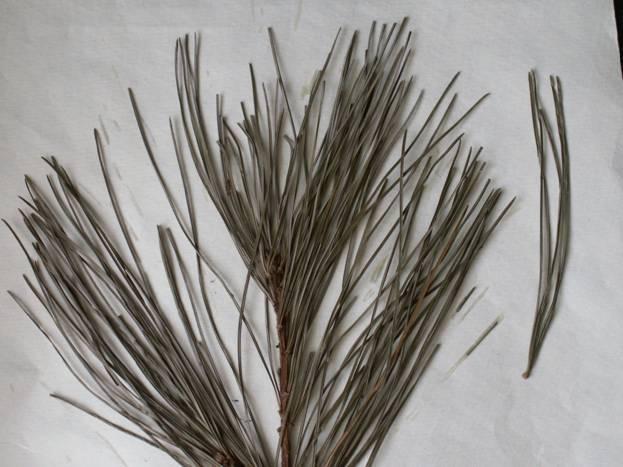 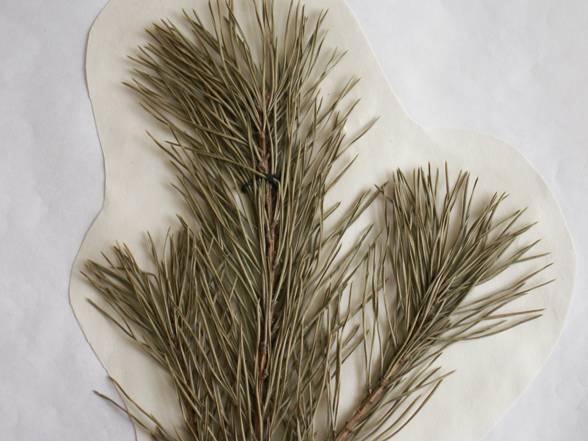 Название семейства и общие признаки семейства№ растенияПризнаки видаНазвание видаПервое растениеВторое растение